Снег теперь уже не тот –Потемнел он в поле,На озёрах треснул лёд,Будто раскололи.Облака бегут быстрей,Небо стало выше,Зачирикал воробейВеселей на крыше.Всё чернее с каждым днёмСтёжки и дорожки,И на вербах серебромСветятся серёжки.Разбегайтеся, ручьи!Растекайтесь, лужи!Вылезайте, муравьи,После зимней стужи!Пробирается медведьСквозь лесной валежник,Стали птицы песни петь,И расцвёл подснежник.Весна 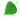 
К нам весна шагает
Быстрыми шагами,
И сугробы таютПод её ногами.
Чёрные проталины
На полях видны.
Видно очень тёплыеНоги у весны.Песенка весенних минут Что ни сутки,По минуткеДень длинней,Короче ночь.Потихоньку,Полегоньку,Прогоняем зимуПрочь.(В. Берестов) Потихоньку 

Потихоньку снег сошел,
Почернел
И стаял,
Всем на свете
Хорошо:
В роще – птичьим стаям,
На деревьях –
Лепесткам,
Клейким
И пахучим,
В синем
Небе –
Облакам,
Легким
И летучим.
Лучше всех
На свете мне:
По сырой тропинке
Я бегу
Лицом к весне,
Промочив
Ботинки.Весна пришла 
По весне набухли почки
И проклюнулись листочки.
Посмотри на ветки клена –
Сколько носиков зеленых!
(Т. Дмитриев)Весной 
На деревьях –
Ты взгляни, -
Там, где были почки,
Как зеленые огни,
Вспыхнули листочки.
(Н. Гончаров)От полуденных лучей
Побежал с горы ручей,
И подснежник маленький
Вырос на проталинке.
Возвращаются скворцы –
Работяги и певцы,
Воробьи у лужицы
Шумной стайкой кружатся.
И малиновка и дрозд
Занялись устройством гнёзд:
Носят, носят в домики
Птицы по соломинке. 
(Г. Ладонщиков)Весна аукнула Весело аукнула
Из лесу весна,
Ей медведь откликнулся
Проурчав со сна.
Поскакали зайки к ней,
Прилетел к ней грач;
Покатился ёжик вслед,
Как колючий мяч.
Всполошилась белочка,
Глянув из дупла, –
Дождалась пушистая
Света и тепла!
Гордо приосанился
Посветлевший бор;
На ветвях коричневых
Грянул птичий хор. 